I Am A Leader When…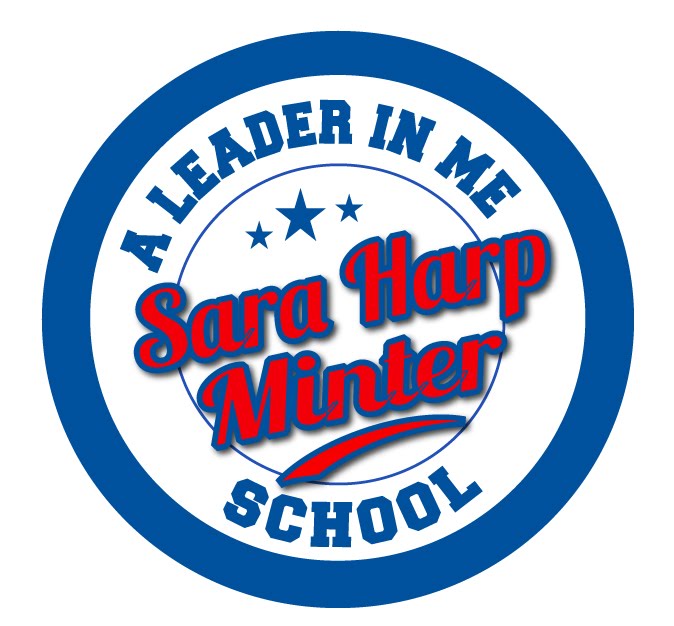 HallwaySilent ZonePlaygroundCafeBathroomQuiet ZoneTechnologyAssemblyMediaI am RESPECTFUL.Hands to self. Be Polite.Take turns.  Use your words. Use Minter Manners.Respect personal space.Respect the privacy of others.Use kind words. Participate appropriately.Be a positive role model of digital citizenship.Participate appropriately.Be an active listener. Participate appropriately.Be an active listener.I am RESPONSIBLE.Follow directions.Walk directly to destination.Follow directions. Clean up after yourself.Follow directions. Clean up after yourself.Keep bathroom clean.Go, Flush, Wash, LeaveFollow directions. Be a digital citizen. Follow directions. Stay seated. Follow directions. Clean up after yourself.I am SAFE.Be alert. Eyes forward.Stay in assigned area.Use equipment properly.Eat only your food.Stay in your seat.Report problems to an adult. Keep your body to yourself. Report misuse to an adult.Visit only approved sites.Keep your body to yourself. Be calm. Be calm.Share space with others. I am a PROBLEM SOLVER.Get to where you are going with a purpose.Walk away from teasing situations or use STOP, WALK, TALK.Walk away from teasing situations or use STOP, WALK, TALK.Count to 10 if you get angry. Inform an adult of dangerous or teasing situations.Count to 10 if you get angry. Report any misbehavior to a teacher/adult right away.Think or a possible solution before speaking to your teacher.Use only teacher assigned Websites.Ignore misbehavior and model positive behavior for the students around you.Report any misbehavior to the teacher.Listen and follow all directions in the media center.